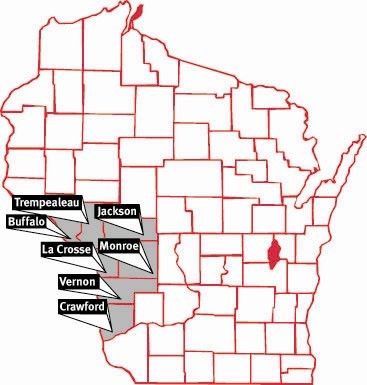 Document UpdatesTable of ContentsIntroduction								31.1 Purpose									31.2 Scope									41.3 Administrative Support							42.0 Coalition Overview								42.1 Introduction/Role/Purpose of Coalition					42.2 Coalition Boundaries							52.3 Coalition Members								52.4 Organizational Structure / Governance					82.4.1 Role of Leadership within Membership Organizations			102.5 Risk										102.6 Gaps									112.7 Compliance Requirements / Legal Authorities				113.0 Plan Objectives								123.1 Maintenance and Sustainability of HCC					123.2 Engagement of Partners and Stakeholders					123.2.1 Healthcare Executives							123.2.2 Clinicians									133.2.3 Community Leaders							133.2.4 Community Engagement and Resiliency					134.0 Workplan									144.1 Roles and Responsibilities							145.0 Appendices									171. IntroductionThis plan describes the roles and responsibilities of Western Wisconsin Healthcare Emergency Readiness Coalition (WWHERC) in responding to a health care emergency primarily within western Wisconsin including the counties of La Crosse, Buffalo, Trempealeau, Jackson, Monroe, Vernon, and Crawford.  The coalition can further support response in other regions of the state if needed.  When effectively implemented, the health care coalition provides the mechanisms for individual health care organizations to coordinate information sharing and other response capabilities using efficient response processes and procedures. 1.1 Purpose The WWHERC Preparedness Plan (PP) establishes and describes the emergency response framework which will guide the WWHERC as it activates to protect the health, safety and well-being of Region 4 residents and visitors in areas impacted by a natural or manmade health emergency or disaster.  Overarching project objectives of Healthcare Coalitions WWHERC include:•  Prevent the loss of life, property, and undue suffering in an emergent event•  Improve patient outcomes in an emergent event•  Enable rapid recovery from an emergent event•  Develop a regional system of readiness•  Minimize need for federal and supplemental state resources during emergencies improved system for medical surge.The four Health Care Preparedness and Response Capabilities, for WWHERC, as identified by ASPR are: •  Capability 1: Foundation for Health Care and Medical Readiness o Goal of Capability 1: The community’s health care organizations and other stakeholders—coordinated through a sustainable HCC—have strong relationships, identify hazards and risks, and prioritize and address gaps through planning, training, exercising, and managing resources. •  Capability 2: Health Care and Medical Response Coordination o Goal of Capability 2: Health care organizations, the HCC, their jurisdiction(s), and the ESF-8 lead agency plan or related annex collaborate to share and analyze information, manage and share resources, and coordinate strategies to deliver medical care to all populations during emergencies and planned events. •  Capability 3: Continuity of Health Care Service Delivery o Goal of Capability 3: Health care organizations, with support from the HCC and the ESF-8 lead agency or related annex, provide uninterrupted, optimal medical care to all populations in the face of damaged or disabled health care infrastructure. Health care workers are well-trained, well-educated, and well-equipped to care for patients during emergencies. Simultaneous response and recovery operations result in a return to normal or, ideally, improved operations. Develop MOU’s with other HCC’s in the event the damage is extreme and resources are greatly diminished. •  Capability 4: Medical Surge o Goal of Capability 4: Health care organizations—including hospitals, EMS, and out-of-hospital providers—deliver timely and efficient care to their patients even when the demand for health care services exceeds available supply. The HCC, in collaboration with the ESF-8 lead agency or related annex as needed, coordinates information and available resources for its members to maintain conventional surge response. When an emergency overwhelms the HCC’s collective resources, the HCC supports the health care delivery system’s transition to contingency and crisis surge response and promotes a timely return to conventional standards of care as soon as possible.  1.2 ScopeThe Preparedness Plan (PP) describes how the WWHERC will respond to disasters that cause severe illness, injury and/or fatalities that affect participating health care organizations and the local jurisdiction, the region, and/or state that may be sufficient to overwhelm health care capabilities.  The PP provides an overview of the WWHERC and regional partner roles and responsibilities before, during and after emergencies in order to protect and restore the health of residents and visitors of western Wisconsin. Every attempt is made to assure that this PP is compatible with Federal and State emergency response plans.    1.3 Administrative SupportThe WWHERC Preparedness Plan (PP) will be available for review and comment for all coalition members. The plan will be formally approved, by the coalition board vote, NLT June 30, 2019. Approval will be noted in coalition meeting minutes. The plan will be reviewed annually and amended as needed. Review and amendment are intended to close identified gaps with strategies to close the gaps.Considerations for updating the plan include, but not limited to:•  Exercises•  Planned and real-world incidents•  After Action Reviews/Reports•  Annual updates of supporting documentso Hazard Vulnerability Assessment (HVA)  o HCC Workplano HCC Member Databaseo HCC Bylaws•  Emerging evidence or best practice•  Change in federal or state guidance2.0 Coalition OverviewWW-HERC Mission and Objectives. Mission: To coordinate how public health, healthcare institutions, Emergency Management, and first responders will manage to enact a uniform and unified response to emergencies. Including, but not limited to, mass casualties, environmental catastrophe or pandemic disease events. We will support our communities before, during and after such disasters.  Objectives:1. Create a rapid and responsive coalition with a wide range of well synchronized plans for those we support.2. Promote education of all supported organizations as well as the general public on matters concerning the welfare of our communities.3. Sponsor and develop responsible committees that engage and assist EMS and other first responders with needed kits, education and outreach programs.4. Provide pre-event collaboration and coordination for quicker and more efficient response for all types of disruptive events and provide preplanning for post event resumption of normal operations.5. Develop a culture of cohesive, collaborative and responsible membership within the coalition and seek out future members and responsive stakeholders.2.1 Introduction/Role/Purpose of CoalitionA collaborative network of healthcare organizations and their respective public and private sector response partners that serve as a multiagency coordinating group to assist with preparedness, response, recovery, and mitigation activities related to healthcare organization disaster operations.The purpose of a healthcare coalition is a healthcare system-wide approach for preparing for, responding to, and recovering from incidents that have a public health and medical impact in the short and long-term. The primary function of a healthcare coalition is regional healthcare system emergency preparedness activities involving the health and medical members. This includes planning, organizing, equipping, training, exercises and evaluation.2.2 Coalition Boundaries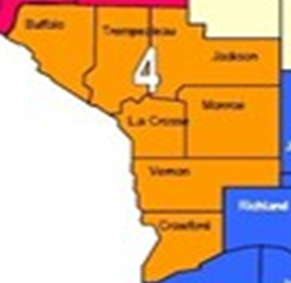 There are There are 10 hospitals, 7 county public health departments, 1 tribe, 8 emergency management partners, 7 evacuation and safety organizations, 14 skilled nursing facilities, 2 federally qualified health centers and a host of other partners who all play a critical role in the success of this coalition, see list below.  Counties include, Buffalo, Crawford, Jackson, La Crosse, Monroe, Trempealeau, and Vernon.2.3 Coalition MembersHospitalsBlack River Memorial Hospital - Primary MemberCrossing Rivers Health - Primary MemberMayo Clinic Health System - La Crosse - Primary MemberMayo Clinic Health System – Sparta - Primary MemberGundersen Lutheran Medical Center Gundersen Health System - La Crosse - Primary MemberGundersen Lutheran Medical Center Gundersen Health System - St Joseph Hillsboro - Primary MemberGundersen Tri-County Hospital - Primary MemberTomah Memorial Hospital - Primary MemberTomah Veteran Memorial Hospital - Primary MemberVernon Memorial Hospital - Primary MemberFederally Qualified Health CenterScenic Bluffs Community Health Center – Cashton - Primary MemberScenic Bluffs Community Health Center – Norwalk - Primary MemberPublic HealthBuffalo County - Primary MemberCrawford County - Primary MemberJackson County - Primary MemberLa Crosse County - Primary MemberMonroe County - Primary MemberTrempealeau County - Primary MemberVernon County - Primary MemberHo-Chunk Nation - Primary MemberHouston Co MN - Primary MemberEvac/Public SafetyBlack River Fire & Rescue - PartnerTri-State Ambulance Service - Primary MemberArcadia Ambulance Service - PartnerSparta Area Ambulance - PartnerTri County Ambulance - PartnerGundersen Air - PartnerGundersen Medical Communications - PartnerTomah Area Ambulance Service - partnerSkilled Nursing FacilityAmerican Lutheran Home (Mondovi) – Partner Benedictine Manor of La Crosse – Partner Bethel Home – Partner Bethany St. Joseph Care Center – Partner Gundersen Tri County Care Center – Partner Hillview Health Care Center – Partner Lakeview Health Center – Partner  Marinuka Manor – Partner Meadowbrook (BRF) – Partner Morrow Home – Partner Mulder Care Center – Partner Norseland Nursing Home – Partner Onalaska Care Center – Partner Pigeon Falls – Partner Pine View Care Center – Partner Prairie Maison – Partner Riverside Transitional Care – Partner Rolling Hills Rehab Center – Partner Soldiers Grove Health Services – Partner Tomah Care and Rehab – Partner Trempealeau County HCC – Partner  Vernon Manor – Partner Mayo Hospice Care – Partner International Quality Homecare/PCA Services (Home Health) – Partner Havenwood of Onalaska (Home Health) – Partner Emergency ManagementBuffalo County - PartnerCrawford County - PartnerJackson County - PartnerLa Crosse County - PartnerMonroe County - PartnerTrempealeau County - PartnerVernon County - PartnerHo-Chunk Nation - PartnerWEM Regional Director – Primary MemberFt McCoy Emergency Management - PartnerOtherFBI - PartnerLa Crosse Co Sheriff's department - PartnerGundersen Health System La Crosse Pharmacy - PartnerLa Crosse Co Medical Examiner – PartnerMedical Reserve Corps - PartnerDepartment of Agriculture Trade & Consumer Protection - PartnerWisconsin Disaster Medical Response - PartnerOffice of Preparedness and Emergency Health Care - PartnerState of Wisconsin EMS County Human Services – Partner 2.4 Organizational Structure/ GovernanceBY-LAWS OFWISCONSIN HEALTH CARE PREPAREDNESS PROGRAMWESTERN HEALTH CARE COALITIONARTICLE 1. OFFICERSThe EXECUTIVE BOARD shall consist of officers to include:A Chairperson, Vice-Chairperson, Secretary/Treasurer, Medical Advisor, Public Health representative and a Citizen Member. The Coalition staff (Coalition Coordinator and Trauma Coordinator) shall be non-voting members of the Executive Board.  The voting members of the Executive Board are to be elected by the members annually at the February Coalition meeting.  Any Executive Board member may resign for any reason and the vacant position shall be either filled immediately or if it is within two months of the next election may stay vacant until the next election.  Duties of the Executive Board include:1. Establish an agenda for Regional General Meeting2. Approve/deny funding requests for Region projects3. Ensure all HCC members receive equal consideration for project funding4. Promulgate the mission of the HCC within the regionARTICLE II. PURPOSES	The purpose of the Coalition is to organize exclusively for charitable, educational, and scientific and to provide assistance to health care within the boundaries of the region or outside the boundaries of the region if requested.  In furtherance of the aforementioned purposes, the Corporation's specific purposes shall include the following: 1.  To lessen the burdens of government by developing, implementing and maintaining effective, integrated bioterrorism and mass casualty preparedness initiatives.2.  To improve the ability of emergency management systems and medical organizations to effectively respond to bioterrorism and mass casualty events.3.  To integrate local, regional and national bioterrorism and mass casualty preparedness initiatives in order to create a seamless response system throughout the State of Wisconsin and the United States.4.  To educate and train emergency response and medical personnel in methods of effectively responding to bioterrorism and mass casualty events.5.  To achieve cooperation amongst hospitals, medical organizations, emergency management organizations, public health organizations and emergency response organizations in order to create an effective and efficient bioterrorism and mass casualty response system.6.  To acquire, buy, receive, own, lease and enjoy any and all kinds or types of property, either real, personal or mixed, and to mortgage, sell, exchange, transfer or assign such properties where required in furtherance of the purposes set forth herein;7.  To solicit, collect and receive gifts, bequests, devises or grants of real or personal property and to accept the same subject to such valid restrictions as may be imposed thereon from individuals, estates, trusts, associations, corporation or other entities, in furtherance of the purposes set forth herein;8.  To contract with and employ such individuals, consultants and other agents as the Corporation may deem advisable;9.  To adopt and enforce such By Laws, rules and regulations as the Corporation may from time to time deem advisable for the attainment of its purposes;10.  To contract with other organizations, for-profit and not-for-profit, with individuals and with governmental agencies in furtherance of the purposes set forth herein; 11.  To invest/disperse any funds or other securities in any manner it may deem most appropriate and productive for achieving the purposes of the Corporation;12.  To exercise any, all and every power that a nonprofit corporation organized under the provisions of the Wisconsin Nonstock Corporation Law for charitable, educational and scientific purposes, all for the public welfare, can be authorized to exercise but not any other purpose.  No substantial part of the activities, funds, property or income of the Corporation shall be used in carrying on any political activity, directly or indirectly, or in attempting to influence legislation.  Neither the Corporation nor its officers or directors shall, in their capacity as officers or directors of the Corporation, contribute to or otherwise support or assist any political party or candidate for elective public office.  Any gifts, grants, scholarships and other awards made by the Corporation shall be given or awarded in such manner as does not violate the restrictions under Code section 501(c)(3).ARTICLE III. MEMBERSMembership is open to any and all Health Care related agencies or those that work directly with health Care during emergencies.  The Board shall consist of Voting Members and Ad-Hoc Members.  Voting Member shall consist of the following:1. Each Regional Hospital Member2. Two Trauma Metro3. One Trauma Rural4. One Public Health Officer5. One Metro Emergency Medical Service6. One Rural Emergency Medical Service7. One 1st Responder8. One Emergency management9. One human ServiceVoting Members are to identify their selected alternate.Ad-Hoc Members consist of the following:1. La Crosse Co Public health if not already on as a voting member2. Ft. Mc Coy representative3. Fire Service4. Law Enforcement5. Long Term Care6. Red Cross7. Salvation Army8. Private Business as specific to the topic9. Coalition Staff are non-voting members10. FBIARTICLE 3. MEETINGS1. An annual meeting shall be held on the first Thursday in the Month of February each year at 1:30PM in the designated location as indicated on the agenda.  Elections are to be held at the annual meeting for the Executive Board.  Nominations will be made at the November meeting for consideration at the February election.2. Regular meetings will be held on the first Thursday of each month unless the Executive Board decides to meet every other month however meetings will still be on the first Thursday of any month that a regular meeting is scheduled.  Special meetings may be called by the Executive Board with the date, time and location to be determined. All partners and interested parties may attend the regular meetings unless their attendance is determined to be detrimental to the Coalition.3. Decisions will be by consensus whenever possible, if consensus cannot be reached and a vote is required voting will be by voting members who are present at the meeting in person or via phone or video.  Majority vote will determine the outcome of the vote.  Designated alternates will have voting rights for the voting member they are representing.4. Any meeting requiring a vote must have a quorum and a quorum is a minimum of 7 voting members or their designated alternate.  Regular meetings do not require a quorum unless an official vote is taken, if consensus is reached no quorum is required Bylaws.2.4.1 Role of Leadership within Member Organizations. All organizations and HCC leaders must be fully committed to the engagement and sustainability of the overall coalitions mission to ensure its future success and growth.  Leadership from the core members have signed Memorandum of Agreement’s to fully support this desired end state.  By Leadership agreeing to allow members of their organizations to engage in partnerships and work groups/committees to expand capabilities and redundant processes of the entire coalition this will ensure that desired success, however care must be taken so not to interfere with the daily ongoing requirements of that organization that responsibility lies with the leadership of the various organizations.   2.5 RiskCyber Attack, Epidemic, Hazmat Release/Explosion (transport), Biological Disease Outbreak – Pandemic flu, Supply Disruption, Tornado, Landslide, Flash Flooding, Flooding rank as the highest concern for the region, based on the 2018 HVA assessment.  Cyber and epidemic outbreaks rank as the highest concern overall.  2.6 GapsThe following gaps have been identified for the region:Regional communication plan. The region has developed a communication plan on how we will communicate should something significant take place that affects one or more forms of communication platforms. This plan remains untested and will remain a gap until thoroughly tested during large scale exercise or events.EMS Coordination. It has been noted that a lack of coordination between EMS agencies prior to large scale events occurs on a regular basis. This could lead to major deficiencies should something happen at such an event and surrounding EMS agencies are not aware of the event taking place.  This will lead to delayed response times and prolong suffering by citizens of the region that is affected.  Regional EMS coordination meetings are being discussed to ensure that future events are noted and coordinated training exercises can be scheduled to reinforce the cooperation and response between all agencies within the region. Large scale event training. Large scale event training has not been conducted in the region for a long time.  This could lead to poor response to events, prolonged suffering and perhaps loss of life.  The coalition and its partners (i.e.-WI EMS) will plan out for such training events to ensure all in the region remain familiar with the response process to such events.Coalition Staffing and Expertise. Currently there is inadequate staffing and expertise at the coalition level for coordination during large scale events. Positions have been identified based on specialty; however, training has not taken place for manning and operating the WROC for such events.  A training curriculum is currently under development.Cyber awareness and training. Cyber awareness and training continue to be a concern, the medical facilities within the region all have departments that address this field, but the concern remains for institutions to be hacked and daily operations affected.   Community leader/stakeholder engagement. The involvement of community leaders and other stakeholders has not received much focus but is known be a significant factor in the coalition’s success. The coalition will form a committee or a point of contact(s) for such activities to ensure engagement becomes part of our strategic plan.  CBRNE/HAZMAT training. CBRNE/HAZMAT training and exercise conduct is a concern for the region.  Lack of training, experience and cost of conduct of such training hinders each part of the region for reaching an acceptable level readiness.  Continued discussions on how to best address this in form of training and exercise conduct is ongoing and will be factored into future planning and exercise efforts.2.7 Compliance Requirements/ Legal Authorities The Healthcare Coalition’s authority to operate is based on the voluntary endorsement and support of its member organizations and relevant Jurisdictional Agencies in its geographic area. It is primarily responsive to its member organizations’ concerns.The Healthcare Coalition’s member organizations are responsible to the Jurisdictional Agency(s) in the geographic area in which each operates. Thus, if the Healthcare Coalition spans the borders of multiple jurisdictions, the Coalition’s response organization must coordinate closely with all relevant Jurisdictional Agencies. The Coalition’s actions supplement the authority of the local and State governments that are responsible for the geographic area covered by the Healthcare Coalition. In some situations, the Jurisdictional Agency may issue a “Delegation of Authority” that authorizes the Coalition on behalf of the jurisdiction to address medical and public health related response matters.Because of these considerations, the emergency response and recovery authority of the Healthcare Coalition may be limited, but this does not preclude the importance of the Coalition’s mission.  Emphasis is placed on the need for the Healthcare Coalition to integrate with public sector agencies at the local jurisdictional level.  The Healthcare Coalition may coordinate directly with the relevant State authorities due to its current ongoing relationship with the state due to its funding resources.3.0 Plan ObjectivesA). Priorities for the coalition are; coordinated activities, timely and effective operational responses, developed processes for sharing resources and information sharing, and regular collaborative meetings to ensure the coalition is ensuring it is properly prepared to respond to a host of situations as they present themselves. B.) Engage the public with timely and needed messaging to ensure citizens of the region are aware of the intent of the coalition and that they have an advocate for their wellbeing.C.) Ensure or develop solutions to a variety of support for community engagement to ensure gaps in coverage are eliminated or reduced to a manageable level for all populations at risk.3.1 Maintenance and Sustainability of the HCC. This involves the engagement of the surrounding communities to promote greater effectiveness of plans, encourage in-kind donations of time, resources and financial support.  Financial strategies, including cost-sharing techniques and other funding options, will enhance stability and sustainability for the coalition.  By working with community leaders, the leadership of the coalition will demonstrate the benefit of working together to prepare for a full range of emergencies.  Creating a strong partnership with all the communities involved will promote and contribute to the longevity and success of the entire region.  3.2 Engagement of Partners and Stakeholders. During all planning events for patient surg exercise and training events Engagement of Partners and Stakeholders must be a main consideration to gain inclusion, obtain additional knowledge and resources and to better understand perspectives of all agencies that may be called upon during real life events.  By including all partners and stakeholders in significant training events, we all gain a better and clearer intent of the objective in hopes of obtaining the desired outcome and lives saved. 3.2.1 Health Care Executives play a key role in the success of the coalition and all outcomes.  The executives provide the essential element to success, members of their organization.  Engaging and including these individuals assures this coalition success in every event it engages with.  There must be commitment by the executives and their staffs to assure our continued success.  3.2.2 Clinicians role is critical in the success of the coalition and all members within the region.  By collaborating with all clinicians in times of need, a deliverable care plan can be provided to an entire region therefore saving the lives of countless people.  Technical expertise and alternative plans of action for health care on a timely basis before, during, and after time of crisis is what is desired from the clinicians within Region 4.3.2.3 Community Leaders are a critical piece to the success of this coalition and the community itself.  The Coalition needs to engage and include key community leaders by sharing our objectives and essential elements for success allowing them to see how they fit into the plan of success.  Community Leaders will play a significant role in the resilience of their community members.3.2.4 Community Engagement and Resiliency. Certain individuals may require additional assistance before, during, and after an emergency. Inclusive planning for the whole community, including children; pregnant women; seniors; individuals with access and functional needs, such as people with disabilities; individuals with pre-existing, serious behavioral health conditions; and others with unique needs. The HERC will: • Support public health agencies with situational awareness and IT tools already in use that can help identify children; pregnant women; seniors; and individuals with access and functional needs, including people with disabilities; and others with unique needs, such as the U.S. Department of Health and Human Services emPOWER map which provides information on Medicare beneficiaries who rely on electricity-dependent medical and assistive equipment, such as ventilators, at-home dialysis machines, and wheelchairs. • Support public health agencies in developing or augmenting existing response plans for these populations, including mechanisms for family reunification.• Work with public health and other stakeholders, both public and private, to help identify potential health care delivery system support for these populations (pre- and post-event) that can reduce stress on hospitals during an emergency.• Assess needs and contribute to medical planning that may enable individuals to remain in their residences. When that is not possible, coordinate with the ESF-8 lead agency to support the ESF6 (Mass Care, Emergency Assistance, Housing, and Human Services) lead agency with inclusion of medical care at shelter sites.• Coordinate with the ESF-8 lead agency or related annex to assess medical transport needs for these populations.• Assess specific treatment and access to care needs; attempt incorporate how to address needs into response plan.• Coordinate with the U.S. Department of Veterans Affairs (VA) Medical Center to identify veterans in the HCC’s coverage area.4. Workplan 4.1 Roles and Responsibilities A. WWHERC’s primary role and responsibilities include:  • Facilitating information sharing among participating health care organizations and with jurisdictional authorities to promote common situational awareness.  • Facilitating resource support by expediting the mutual aid process or other resource sharing arrangements among Coalition members, and supporting the request and receipt of assistance from local, State, and Federal authorities. • Facilitating the coordination of incident response actions for the participating health care organizations so incident objectives, strategy, and tactics are consistent for the health care response.  • Facilitating the interface between the Health Care Coalition (HCC) and relevant jurisdictional authorities to establish effective support for health care system resiliency and medical surge.   B. Public Health  Public Health staff are responsible for helping to monitor the health status of residents in their regions, identifying and investigating health problems and health hazards, providing medical countermeasure dispensing at Strategic National Stockpile (SNS), Point of Dispensing (POD) sites.     C. Western Region Operation Center (WROC)  WROC is responsible for coordinating and leading the WWHERC in planning for, responding to and recovering from a regional health care disaster.  The WROC is the primary hub for facilitating regional HCC response and recovery operations including facilitating communications, providing medical surge support, coordinating regional medical equipment and supplies, and providing and receiving health care situational awareness and information during a disaster or emergency.  D. County Emergency Management Agencies (CEMAs)  Local emergency management activities are coordinated regionally by EMAs, as applicable, in the WWHERC’s seven counties. County Directors provide support to cities and towns in Buffalo, La Crosse, Trempealeau, Jackson, Monroe, Vernon and Crawford Counties as well as leadership in preparedness, response, recovery and mitigation to their local business and volunteer partners. E. Wisconsin Emergency Management Agency (WEM)   WEM is responsible for coordinating the mitigation (risk reduction) preparedness, response and recovery from emergencies and disasters such as floods, hurricanes, earthquakes or hazardous materials spills. WEM also provides guidance and assistance to county and local governments, businesses and nonprofit organizations in their efforts to provide protection to citizens and property, and increase resiliency in the face of disaster. WEM uses strategies such as planning, training, exercise and public education to carry out its mission.   F. Hospitals Hospitals are responsible for providing definitive care to individuals resulting from a disaster or other medical emergency. Hospital emergency operation activities include preparing for medical surge incidents as well as activating and staffing alternative care sites and extended care sites.    An MOU has been produced and signed by all hospitals within the region stating they will share resources in order to ensure the success throughout the region during times of an emergency, see Appendix A for MOU.G. Federally Qualified Health Centers (FQHC)  Local FQHCs provide outpatient medical surge support to regional health care facilities during disasters or emergencies.    The Health Centers will maintain ongoing communication, whenever possible, with area health care institutions and emergency personnel to assure up-to-date information is shared regarding Health Centers capacity to care for patients and availability of services to the community.H. Emergency Medical Services (EMS)  EMS is responsible for providing rules, data collection, and treatment protocols for the transporting and non-transporting EMS agencies and pre-hospital care providers. EMS works closely with WWHERC participating health care organizations, as well as Emergency Medical Dispatchers, on pre-hospital treatment and transport, medical surge, and mass casualty response operations. I. Long-term Care/Assisted Living/Residential Care  Long-term Care, Assisted Living and Residential Care are all fairly interchangeable terms. One difference being the level of care provided to the residents as medical (ex. Long-term Care) versus nonmedical (ex. Residential Care). Assistance provided during a disaster will vary depending on the level of medical care available at each facility and may range from rapidly accepting transfers of patients from damaged hospitals to serving the needs of the community by supporting community-dwelling elderly that may suffer from disrupted support systems. J. Home Health  Partner home care agencies provide support to regional health care facilities during disaster or emergencies through the delivery of skilled nursing, therapy and social work services to individuals able to shelter in place within their own homes.    K. Logistic sharing/support. How to share supplies; see Administration Finance and Logistics section of WWHERCRP for Regional support.  Also, refer to the hospital MOU, Section 5, Appendix A of this plan, between hospitals for logistic sharing and support.  Additional support can be requested via the County Emergency Manager, based on type of event and available assets that might be needed.L. Communications & IT sharing/supportRefer to the Region 4 Communications Plan.M. Utilize any MOU’s with other regions for support before approaching state for additional resources.  The initial utilization of the Western Health Care Coalition Hospital Memorandum of Understanding and MABAS process is to be exhausted prior to requesting additional support from state agencies.  Exceptions will be made depending on the emergency and resources needed/requested.N. Essential Elements of Information (EEI) in Appendix B – the elements should reference the county ESFs or Annexes.In close coordination with the Incident Commander and/or the County Emergency Manager, the WROC will obtain the event EEI’s from the incident command structure to ensure all relevant required information is monitored.  See Appendix B for complete list of current coalition EEI’s.O. Public Information OfficeThe coalition will coordinate with the affected facility(ies) Public Information Office staffs to collaborate and coordinate to ensure a unified message is developed during large scale events in support of a Joint Information Center.P. Establishing or requesting Liaison PersonnelThe WROC will identify if it is in need of a liaison element and where the asset will be located and is any equipment (i.e., computer, etc.) needed.  In doing so, the WROC will enquire if any kind of qualification is needed for the liaison personnel.  Additional enquires maybe necessary to identify if a plan to support for extend periods of time is needed.  24-hour coverage may not be needed, but a constant presence until event has ended maybe required by the WROC or other members of the coalition.5.0 Appendices Appendix A – Commitment to Participate copies of the Memorandum of Agreement’s (MOA) Signed by hospital leadership and HCC ChairWestern Health Care CoalitionHospitalMemorandum of UnderstandingThis Memorandum of Understanding (MoU) is made and entered into as of this 1st day of July, 2020, by and between the hospitals located within the Wisconsin area hereafter known as Western Health Care Coalition (Western HCC) as identified by the State of Wisconsin ASPR Hospital Preparedness Program.  This MoU also includes hospitals located in the States of Iowa and Minnesota that may wish to be included in this MoU with the Wisconsin hospitals in Western HCC.  RECITALSWHEREAS, this MoU is not a legally binding contract but rather this MoU signifies the belief and commitment of the undersigned hospitals that in the event of a mass casualty event or other surge event, the medical needs of the community will be best met if the undersigned hospitals cooperate with each other and coordinate their response efforts.WHEREAS, the undersigned hospitals desire to set forth the basic tenants of a cooperative and coordinated response plan in the event of a mass casualty or other surge event.NOW THEREFORE, in consideration of the above recitals, the undersigned hospitals agree as follows:ARTICLE ICOMMUNICATION BETWEEN THE UNDERSIGNED HOSPITALS DURING A DISASTER EVENTThe undersigned hospitals will:1.1 Communicate and coordinate efforts to respond to a mass casualty event via their liaison officers, public information officers and incident commanders primarily.  This assumes that all participating hospitals will use some form of an Incident Command System organization.1.2 Communicate with each other’s Incident Command Center (ICC) by phone, fax, email and will maintain radio capability to communicate.1.3 Initialize a Joint Public Information Center (JPIC) to the extent possible during an event, to allow their public relations personnel to communicate with each other and release consistent community and media educational / advisory messages.ARTICLE IIONGOING COMMUNICATIONS ABSENT AN EVENTThe undersigned hospitals will:2.1 Meet at least annually under the auspices of the Western HCC to discuss continued emergency response issues and coordination of response efforts.2.2 Identify primary point-of-contact and back-up individuals for ongoing communication purposes.  These individuals will be responsible for determining the distribution of information within their respective healthcare organizations.ARTICLE IIIFORCED EVACUATION OF AN UNDERSIGNED HOSPITAL3.1 If a disaster affects an undersigned hospital(s), forcing partial or complete facility evacuation, the other undersigned hospitals agree to participate in the distribution of patients from the affected hospital(s), even if this requires activating emergency response plans at the receiving hospital(s).3.2 In the event of an anticipated evacuation, transportation arrangements will be made in accordance with the affected hospital’s usual and customary practices. Local Emergency Operations Center (EOC) resources may be used by the affected undersigned hospital to help arrange transportation resources.ARTICLE IVREPORTING BED CAPACITY AND CAPABILITY4.1 The undersigned hospitals will transmit information to the local Emergency Operations Center (EOC) concerning the hospital’s bed capacity, its capabilities and its Emergency Department’s ability to receive patients when requested.  The undersigned hospitals will update this information periodically and/or as capabilities change so that the EOC has current information to immediately determine regional resources during an event.4.2 Bed capacity will include at a minimum:  Medical/surgical floor, Monitored (step down), and ICU units.4.3 Bed capability refers to the staff available to serve those available beds.ARTICLE VAUXILIARY HOSPITAL AND CASUALTY COLLECTION LOCATION5.1 An auxiliary hospital and/or casualty collection location may be required if the event overwhelms the regions area hospitals’ capacity and capabilities.5.2 The undersigned hospitals may be asked to contribute volunteer staff to an auxiliary hospital or casualty collection location on an urgent basis, subject to availability.ARTICLE VISTAFF, MEDICAL SUPPLIES, AND PHARMACEUTICAL SUPPLIESDURING AN EVENT6.1 In the event of a disaster when patient care staff is available at one of the undersigned hospitals and lacking at another, an undersigned hospital with a surplus will share staff to help ensure that the available hospital beds in the region are adequately staffed during an event to the extent possible.6.2 In the event that needed supplies are available at one of the undersigned hospitals and lacking at another, undersigned hospitals with a surplus will share supplies to help ensure that patients in the region receive necessary treatment during an event.6.3 The above staff and supply sharing will occur in cooperation between the incident command leadership at the involved undersigned hospitals.ARTICLE VIIMISCELLANEOUS PROVISIONS7.1 This MoU constitutes the entire MoU between the undersigned hospitals.7.2 Proposed amendments to, or termination of, this MoU must be in writing, submitted to the Western HCC Chairperson, voted upon and signed by the participating hospitals.7.3 An undersigned hospital may at any time terminate its participation in this MoU by submitting written notice to the Western HCC Chairperson.Western HCC Hospital MoU - AUTHORIZING SIGNATURES        Name, Title and Hospital		                   Signature		                          DateEXHIBIT ADEFINITION OF TERMSASPR TRACIE  Assistant Secretary for Preparedness and Response Resources, Assistance Center, and Information ExchangeEmergency Operations Centers (EOC):  A local coordination center for event response by affected response organizations.  Liaisons from all affected response organizations (including hospitals) at the local EOC is of critical importance during an event.Event:  A situation in which an incident’s resource requirements exceed immediate available resources.Hospital Incident Command Systems (HICS):  A command framework for hospitals that provides a compatible incident command format, specifies a chain of command and provides functional position definition that can enhance event communication and coordination during a mass casualty.  The WHEPP Steering Committee for the State of Wisconsin recommends at least the first level of incident command structure be incorporated into hospital mass casualty plans.ASPR:  Office of the Assistant Secretary for Preparedness and ResponseIncident Command Center (ICC):  A location within a hospital were leadership gather to coordinate in-hospital activities and communicate with the EOC during the event.Joint Information Center (JPIC):  A location at which information that is identified by more than one agency or group can be coordinated during an event to assure consistent messages and flow of information to the public.Appendix B - Essential Elements of Information (EEI) List Version #UpdateDate of UpdatePOC2Entire document revised, too numerous to list all changesOCT 20018Coordinator3- P. 3; “ESF-8 Lead Agency” changed to “ESF-8 Lead Agency or related annex”.  There was a total of 8 changes to this phrase throughout the document.- P. 4; TRAIE gap analysis tool reference deleted.  Not used.- P. 7; State of Wisconsin EMS, “Partner Members vs. Partners”, was deleted.  Not pertinent to the statement.- P. 11; Plan Objectives renamed and rewritten to be less strategic in concept.- P. 11; 2.7 Compliance Requirements/ Legal Authorities has been renamed to ……  See section for complete rewrite.- P. 12; 3.2.4 Renamed to Community Engagement & Resiliency. - P. 10, 2.5 Risk; updated HVA added-P. 16, 5.0 Appendices; Appendix A; Updated MOU date addedJAN 14, 2020Coordinator4- P. 15, Sections K, L, N, O, & P have been rewritten to provide clearer guidance.- P. 16, Appendix A, has been updated with signatures from supporting hospitalsAUG 6, 2020(SupplementalUpdate)Coordinator5 - P.6-7, Section 2.3; Updated member listJAN 22, 2021 Annual Review/UpdateCoordinator6- P. 10, Section 2.5; Updated HVA for 2021April 1, 2021CoordinatorBlack River Memorial HospitalSigned June 19, 2020Crossing Rivers HealthPrairie du Chien, WISigned June 9, 2020Gundersen St Joseph’s HospitalHillsboro, WISigned July 29, 2020Gundersen Health SystemLa Crosse, WISigned June 8, 2020Gundersen Tri-County HospitalWhitehall, WISigned June 8, 2020Mayo Clinic Health System – Franciscan HealthcareLa Crosse, WISignedJune 30, 2020Mayo Clinic Health System – Franciscan HealthcareSparta, WISigned June 30, 2020Tomah HealthSignedJune 8, 2020Vernon MemorialViroqua, WISigned June 7, 2020Veterans Administration Medical CenterTomah, WISigned June 8, 2020EEI Number (1) Essential Elements of Information (2) Specific Information Required (3)Data Collector (s) (4) Data Source(s)  5EEI Number (1) Essential Elements of Information (2) Specific Information Required (3)Data Collector (s) (4) Data Source(s)  5Reference number assigned to each EEI to be collectedCategory/functional element of data to be collectedQuestion to be answered or data to be provided by Department/Agency (D/A) identified in Column 4.Department/Agency (D/A) responsible for providing the requested information to the Information CellSource used by the data collector1Transportation  What is the status of transportation (assets and routes, including air, ground, rail and accessible transportation)? WIDOT                            POC:2CommandWhat is the scope of the incident and the response? EOC3CommandWhere are the impacted communities?EOC4HealthcareWhat population is impacted? EOC, PH5HealthcareWhat is the anticipated medical surge? WROC6CommunicationStatus of facilities commsWROC7Healthcare Status of critical infrastructure (i.e., hospitals, urgent care, EMS service, long-term-care, public health department, behavioral health) WROC, Hospital Systems8Finance What is the financial tracking requirements for reimbursementsHospitals Systems9CommandWhat is the expected duration of incident? EOC10CommandLoss of senior medial staff at various facilities or region leadershipWROC11OperationalChemical agents and how used and expected longevityEOC12HealthcareLoss of facilities or anticipated loss due to eventWROC, Hospital Systems13CommandFederal agencies moving in/outEOC14Transportation  Additional transports availableEOC, WROC15CommandOther HCC Regions affectedEOC16CommandFollow on events that could affect operations (i.e. after shock)EOC17HealthcareLoss of medical aviation assetsWROC18HealthcareLoss of ground transport assetsWROC19CommandTransport route degraded (i.e. bridge collapse)EOC20HealthcareStatus of long-term care facilities WROC21CommandStatus of electrical gridEOC22CommandStatus of water supplyEOC23CommandStatus of natural gas supplyEOC24CommandLocation and operational status of sheltering facilities  EOC25CommandConfirmed number of injuries and fatalities EOC26CommandAreas under current evacuation orders, and the details concerning the orders EOC27CommandLocation, type, and operation status of PODs for distribution of food, water and other bulk commodities EOC, PH